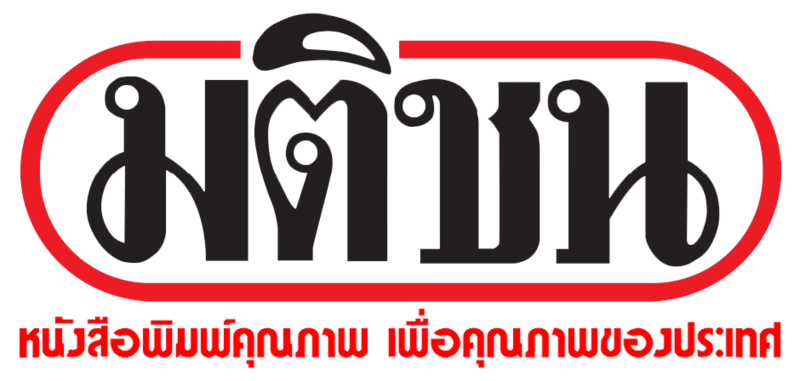              ข่าวประจำวันพุธที่ 8 สิงหาคม พ.ศ. 2561 หน้า 20

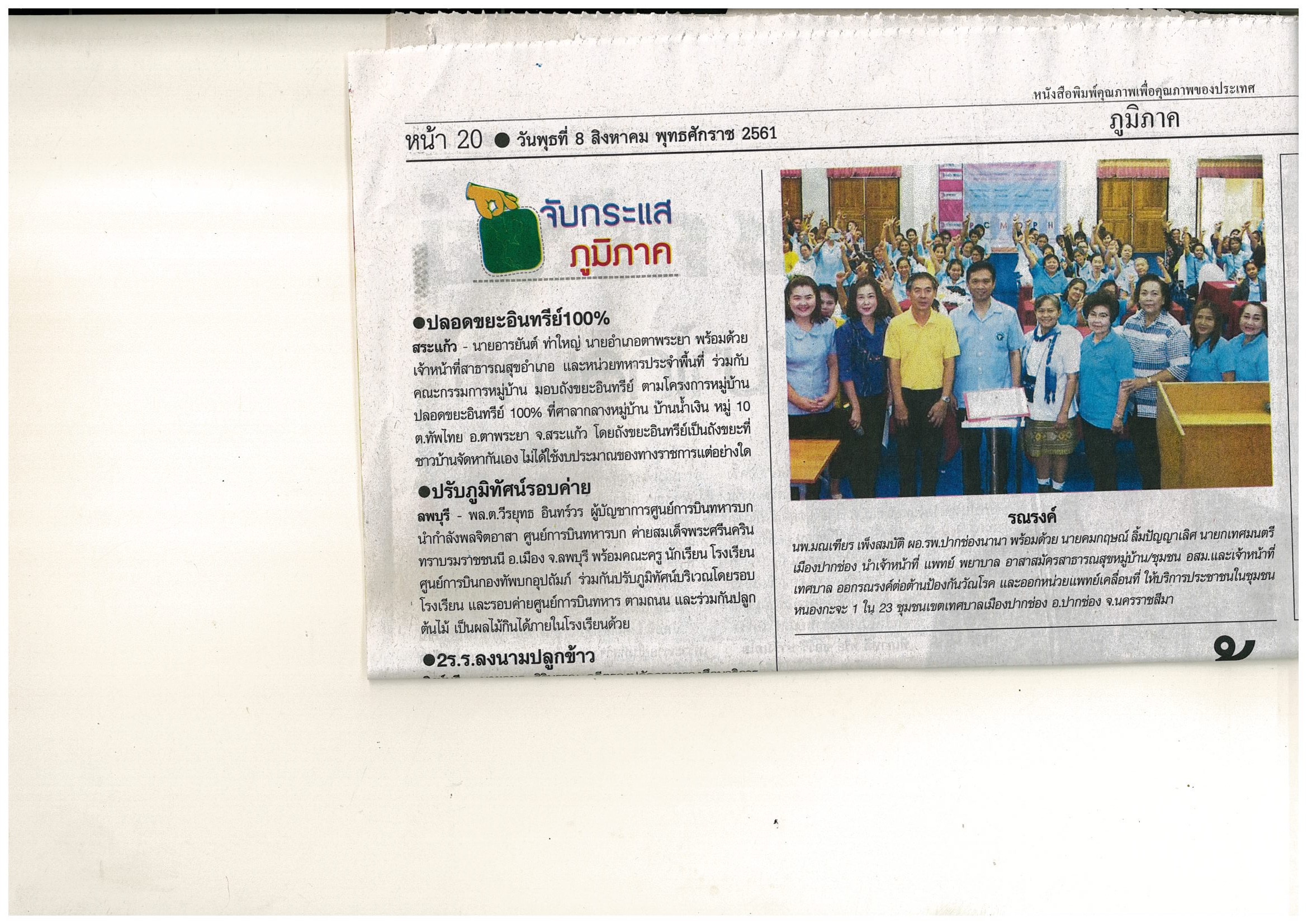 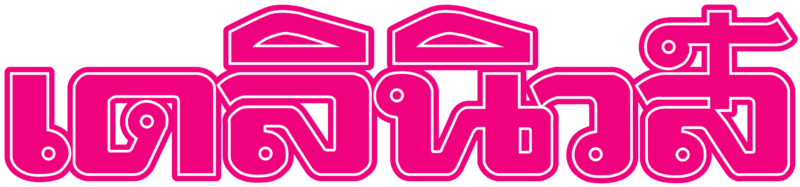 ข่าวประจำวันพุธที่ 8 สิงหาคม พ.ศ. 2561 หน้า 15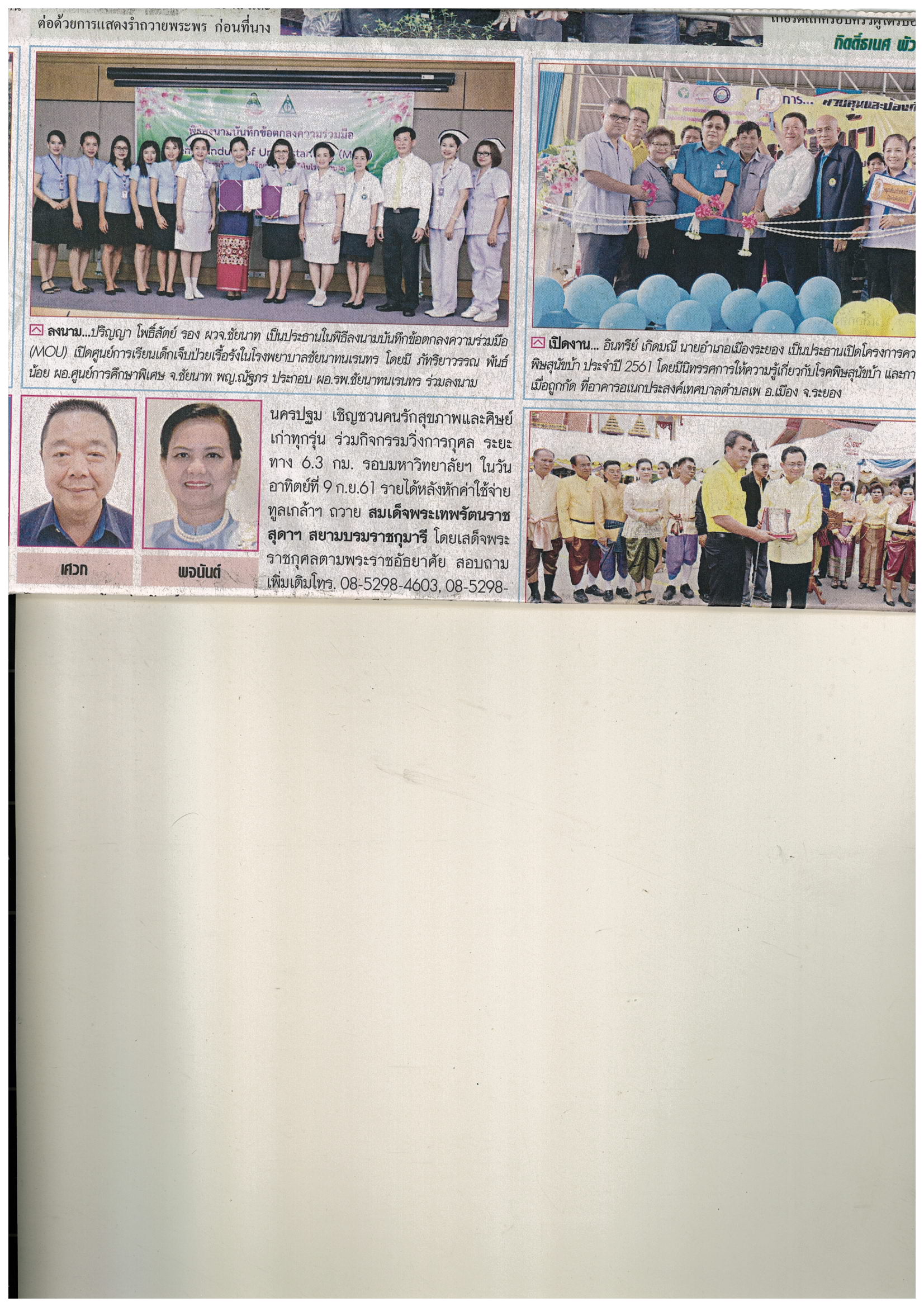                        ข่าวประจำวันพุธที่ 8 สิงหาคม พ.ศ. 2561 หน้า 23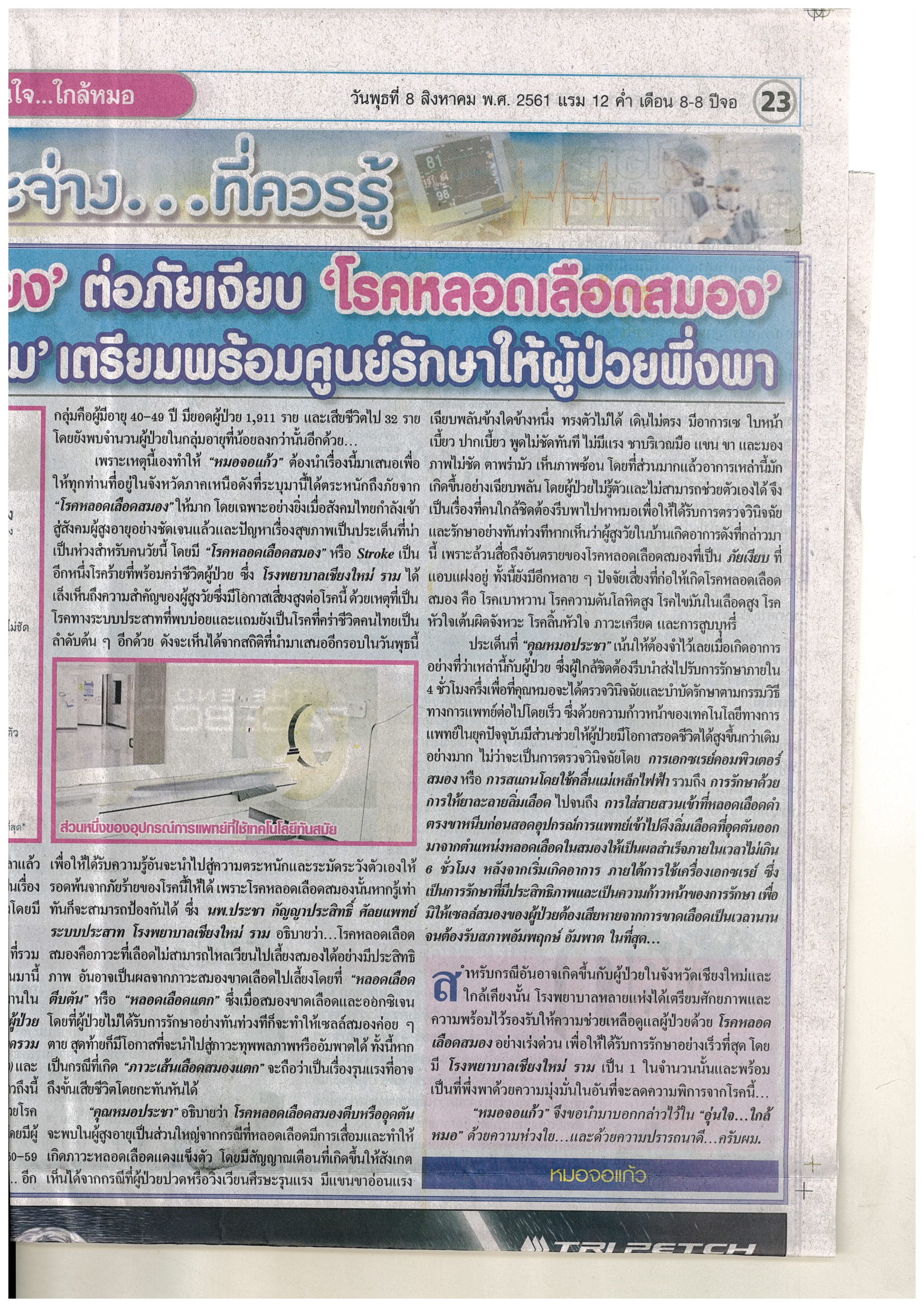 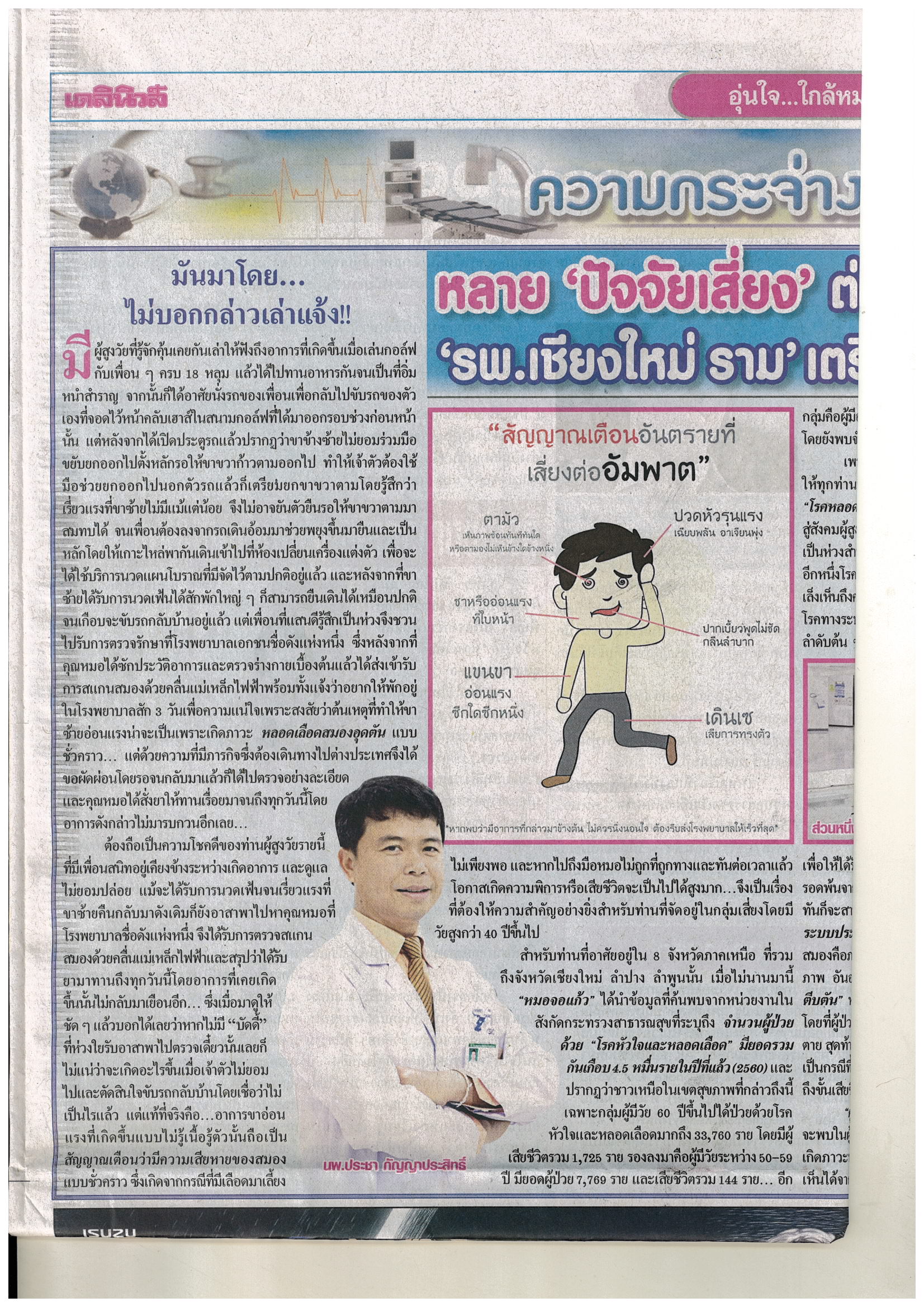                      ข่าวประจำวันพุธที่ 8 สิงหาคม พ.ศ. 2561 หน้า 23 (ต่อ)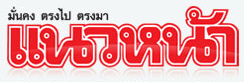                      ข่าวประจำวันพุธที่ 8 สิงหาคม พ.ศ. 2561 หน้า16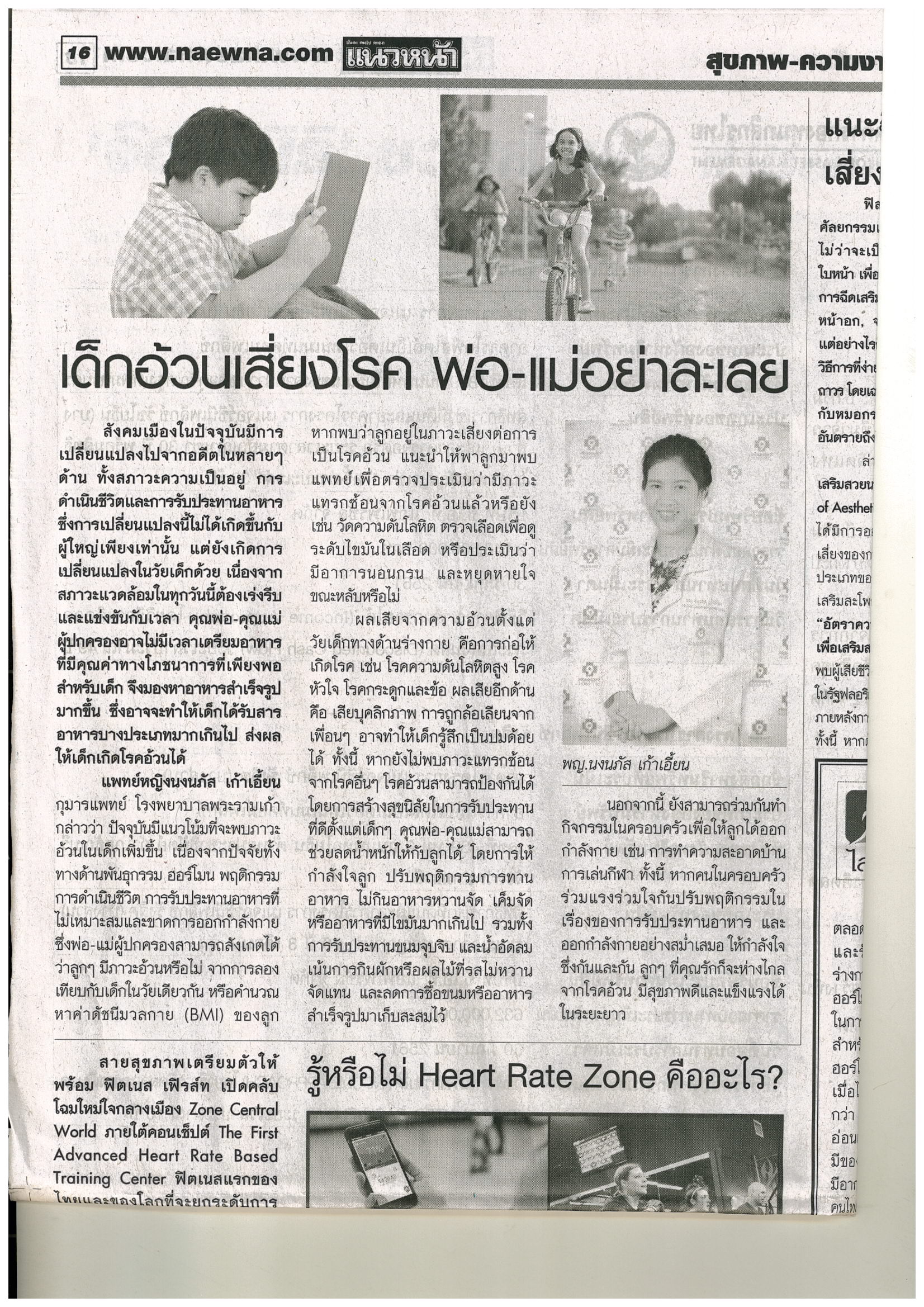 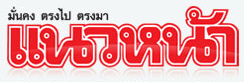 ข่าวประจำวันพุธที่ 8 สิงหาคม พ.ศ. 2561 หน้า16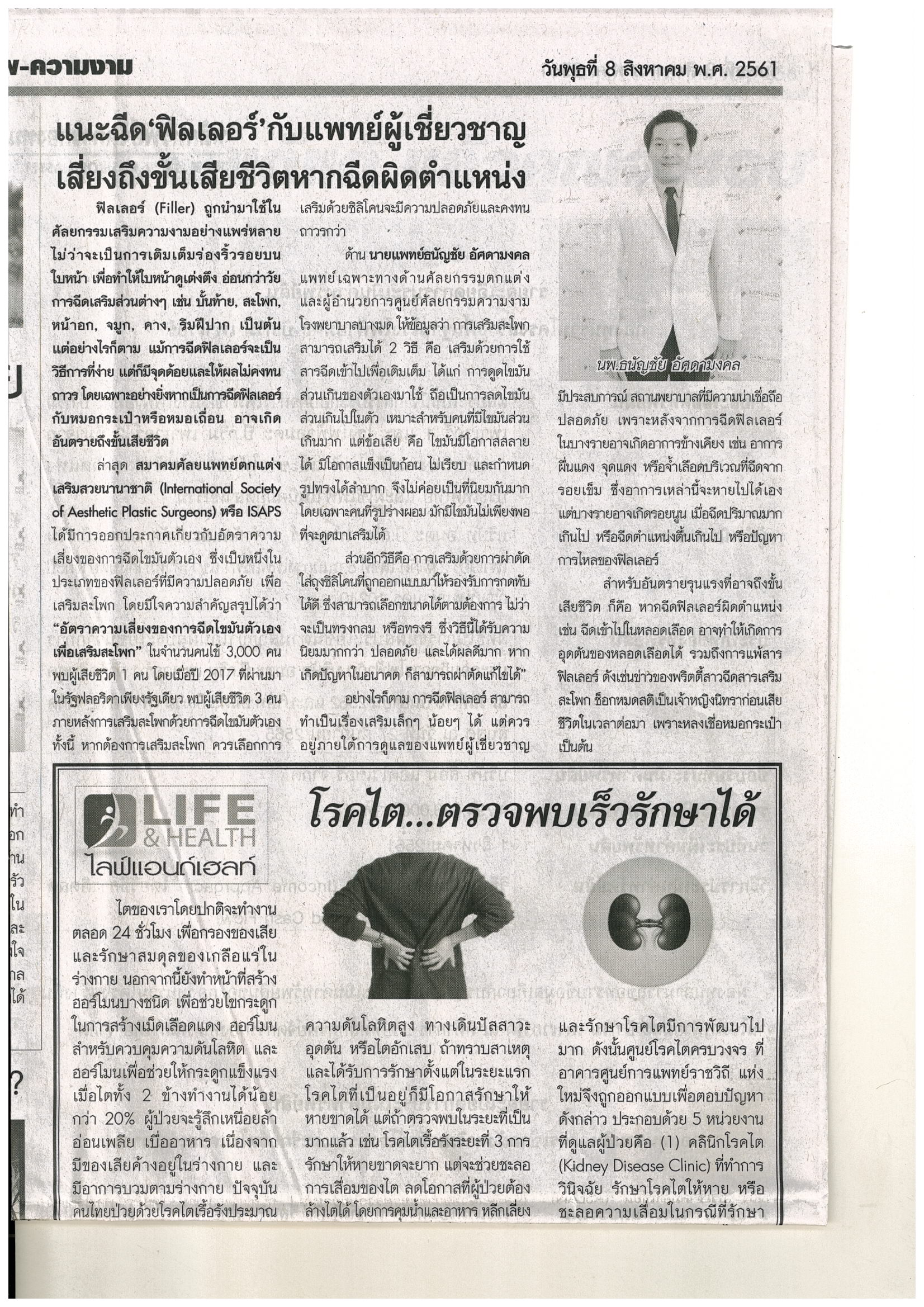 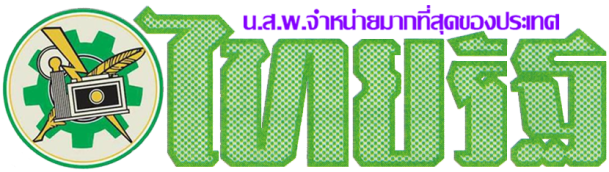                         ข่าวประจำวันพุธที่ 8 สิงหาคม พ.ศ. 2561 หน้า 8 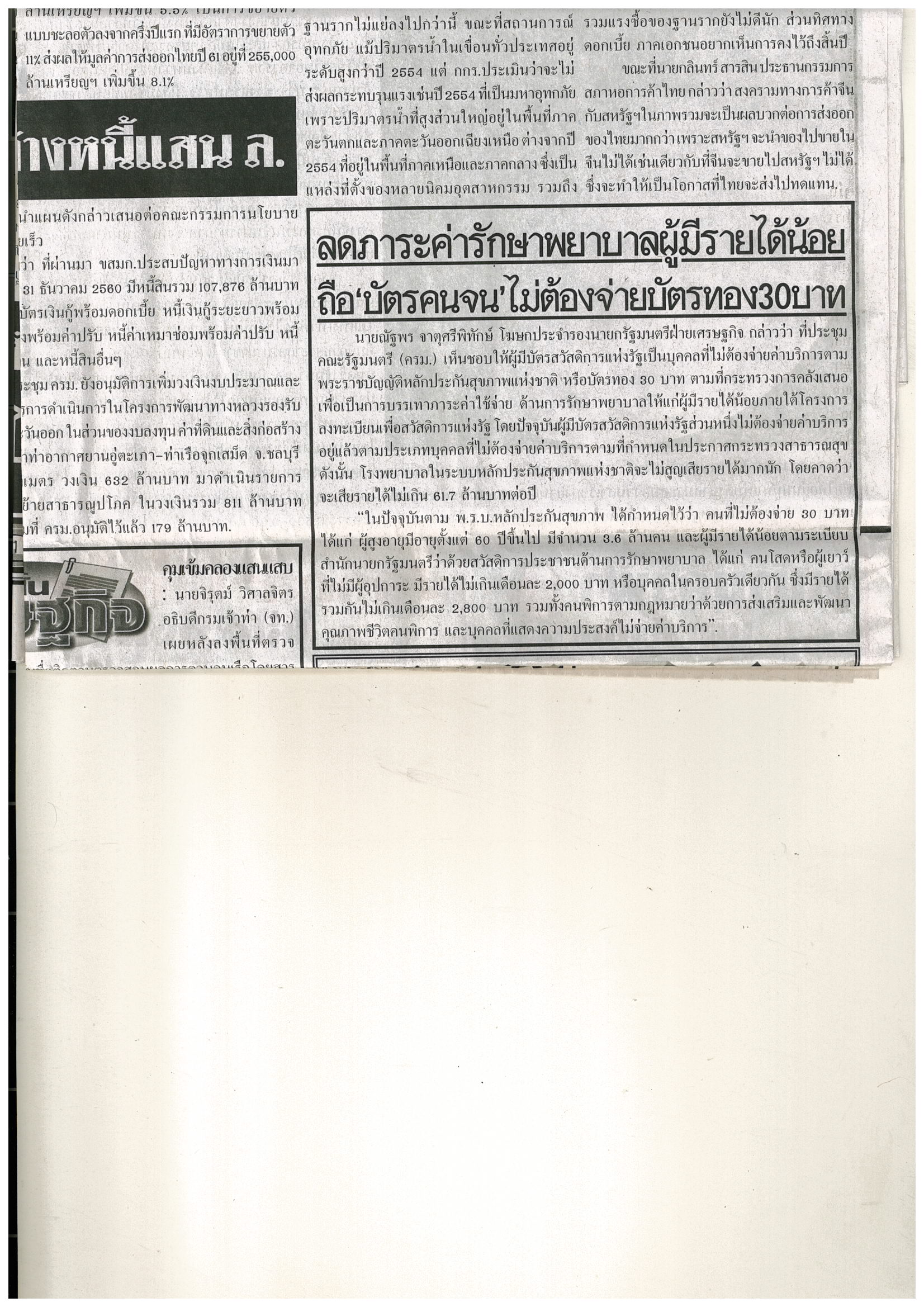                        ข่าวประจำวันพุธที่ 8 สิงหาคม พ.ศ. 2561 หน้า 10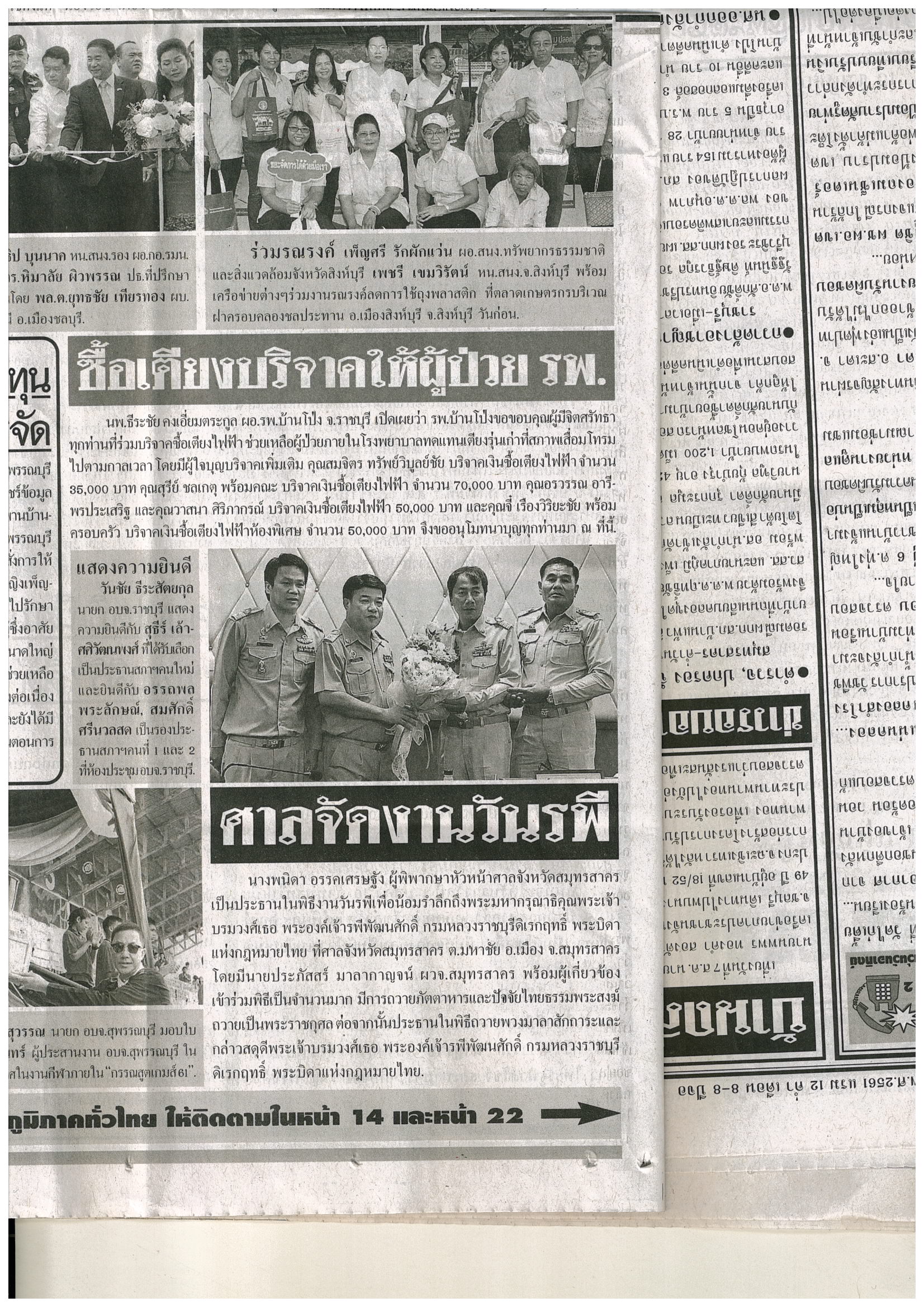                          ข่าวประจำวันพุธที่ 8 สิงหาคม พ.ศ. 2561 หน้า 12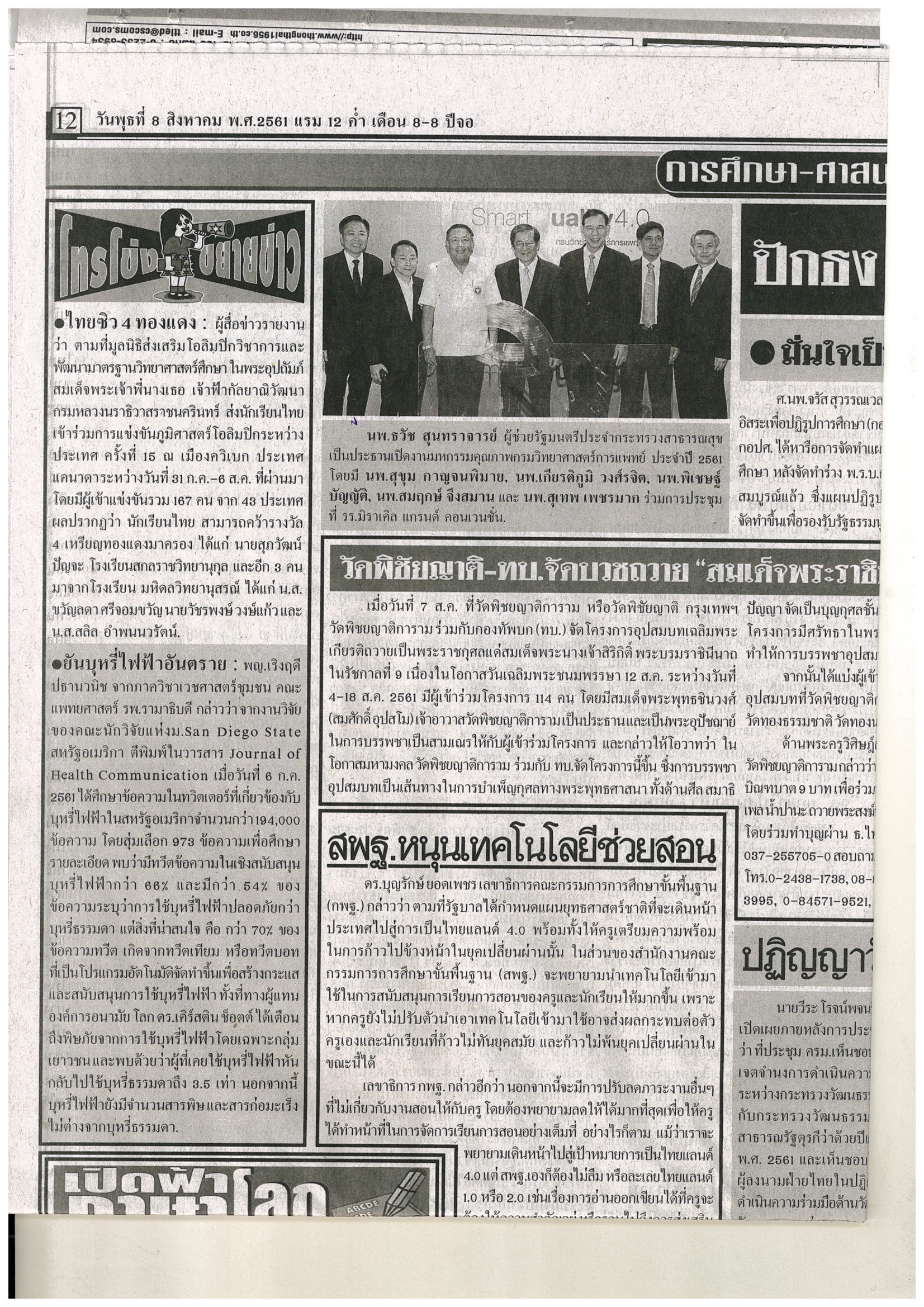                       ข่าวประจำวันพุธที่ 8 สิงหาคม พ.ศ. 2561 หน้า 12